Укротили огонь18.04.21в 15 часов 55 минут на пункт связи пожарно-спасательной части №109 пожарно-спасательного отряда №40 (ПСЧ №109 ПСО №40) государственного казенного учреждения Самарской области «Центр по делам гражданской обороны, пожарной безопасности и чрезвычайным ситуациям» (м.р. Сергиевский) по системе 112 поступило сообщение о том, что за с. Сергиевск в стороне Радаевского месторождения горит сухая трава. К месту вызова был направлен   пожарный расчет ПСО №40 ПСЧ №109 с. Сергиевск в количестве 3 человек. По прибытии на место вызова начальник караула  сообщил в подразделение, что по указанному адресу горит сухая трава на площади 5 га открытым пламенем, сильный дым. В 16:10 на место пожара прибыл начальник ПСО № 40 Куликов П.С., и берет руководство тушения пожара на себя (РТП), а также прибыли Заместитель начальника ПСО № 40 Залыбин М.Е., глава с.п. Сергиевск Арчибасов М.М., заместитель начальника ОНД и ПР м.р. Сергиевский, Исаклинский и Клявлинский Ивашев Д.В. Из-за ухудшения погодных условий сильного порыва ветра и угрозы нефтяному промыслу «Радаевское месторождение»,  РТП объявляет ранг пожара № 2 и через диспетчера ДДС-01 ПСО № 40 вызывает на место пожара:3 пожарных расчета ПЧ-175 УПБ и АСР на объектах АО «Самаранефтегаз» ООО « РН-Пожарная безопасность» в количестве 10 человек, 2 пожарных расчета ПСЧ – 109  ПСО №40 с. Сергиевск в количестве шести человек, 2 пожарных расчета ПСЧ – 176 ПСО №40 п. Серноводск в количестве пяти человек, пожарный расчет ПСЧ -112 ПСО №42 Ч.Вершины в количестве шести человек, и пожарный расчет ПСЧ-83 ПСО №41 с. Большая Чесноковка в количестве пяти человек.На тот момент на пожаре были задействованы: 10 стволов «Б», 10 РП-18 , 10 единиц пожарной техники и 35 человек личного состава. В 18:35пожар был локализован, а в 01:59 - ликвидирован. Уважаемые жители Самарской области! Государственное казенное учреждение Самарской области «Центр по делам гражданской обороны, пожарной безопасности и чрезвычайным ситуациям» обращается к вам: во избежание возникновения пожара соблюдайте требования пожарной безопасности. В случае обнаружения пожара звоните по телефонам «01», «101» или по единому номеру вызова экстренных оперативных служб «112».Инструктор ППП ПСО № 40 Екатерина Амшонкова.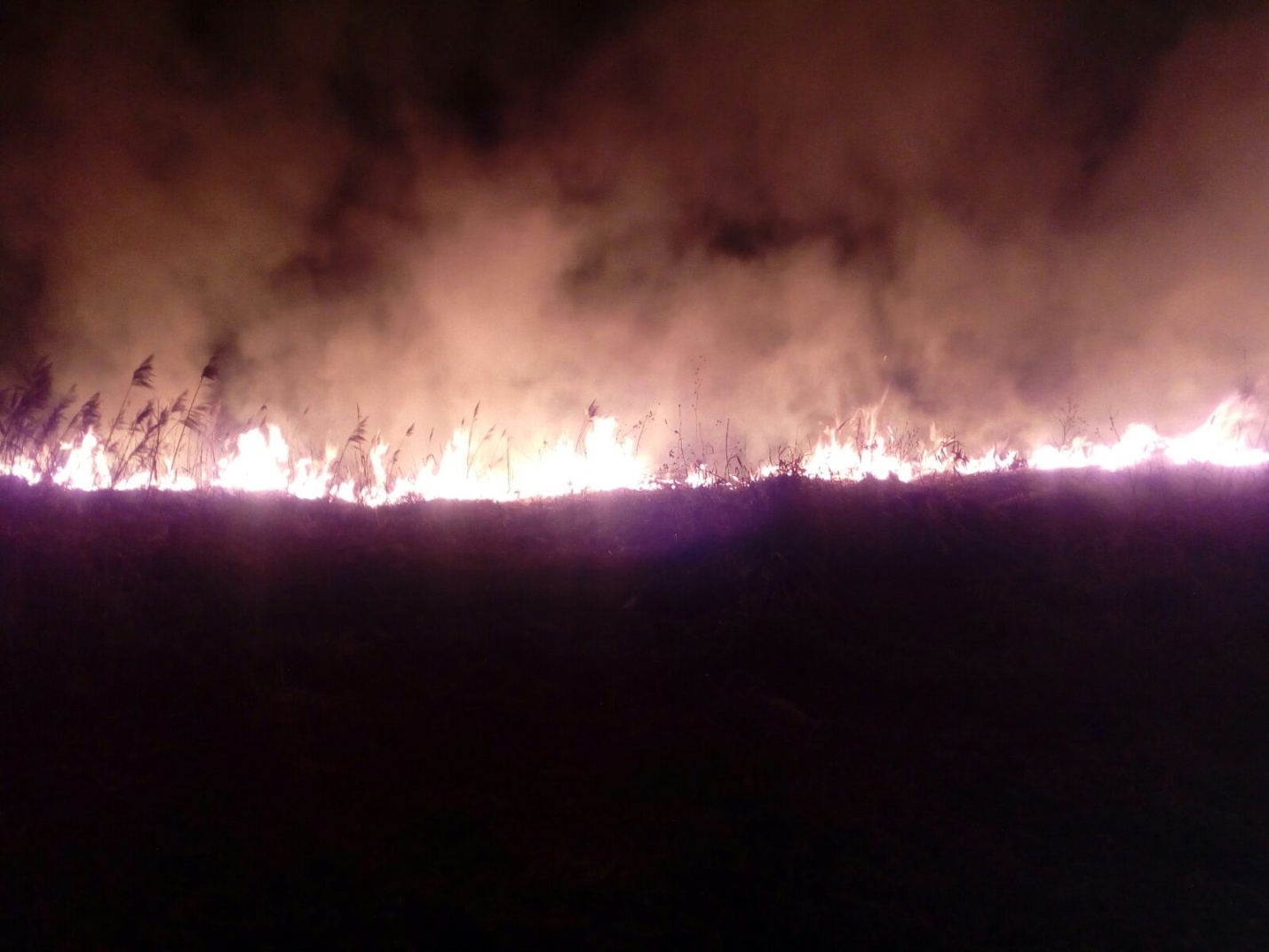 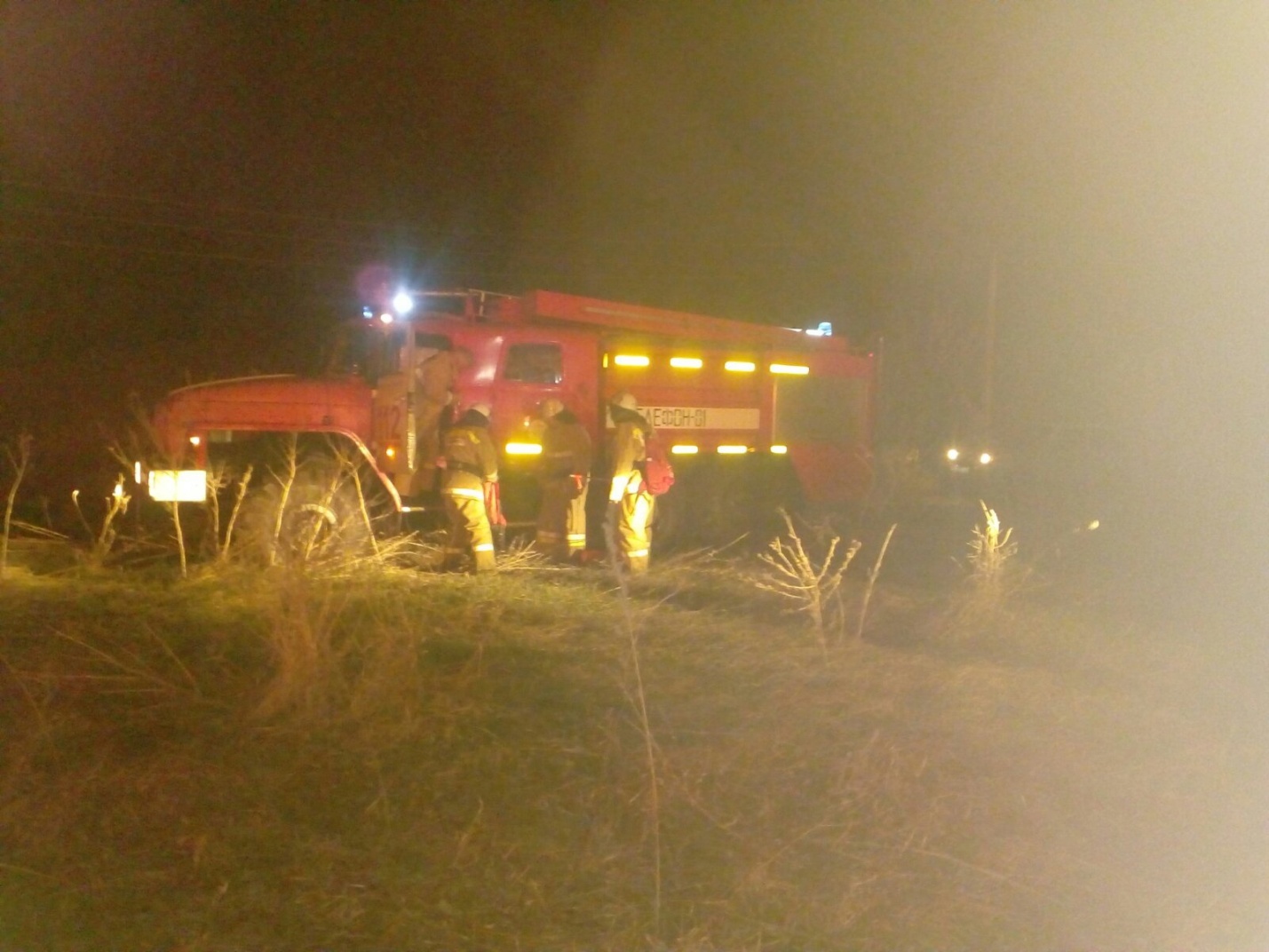 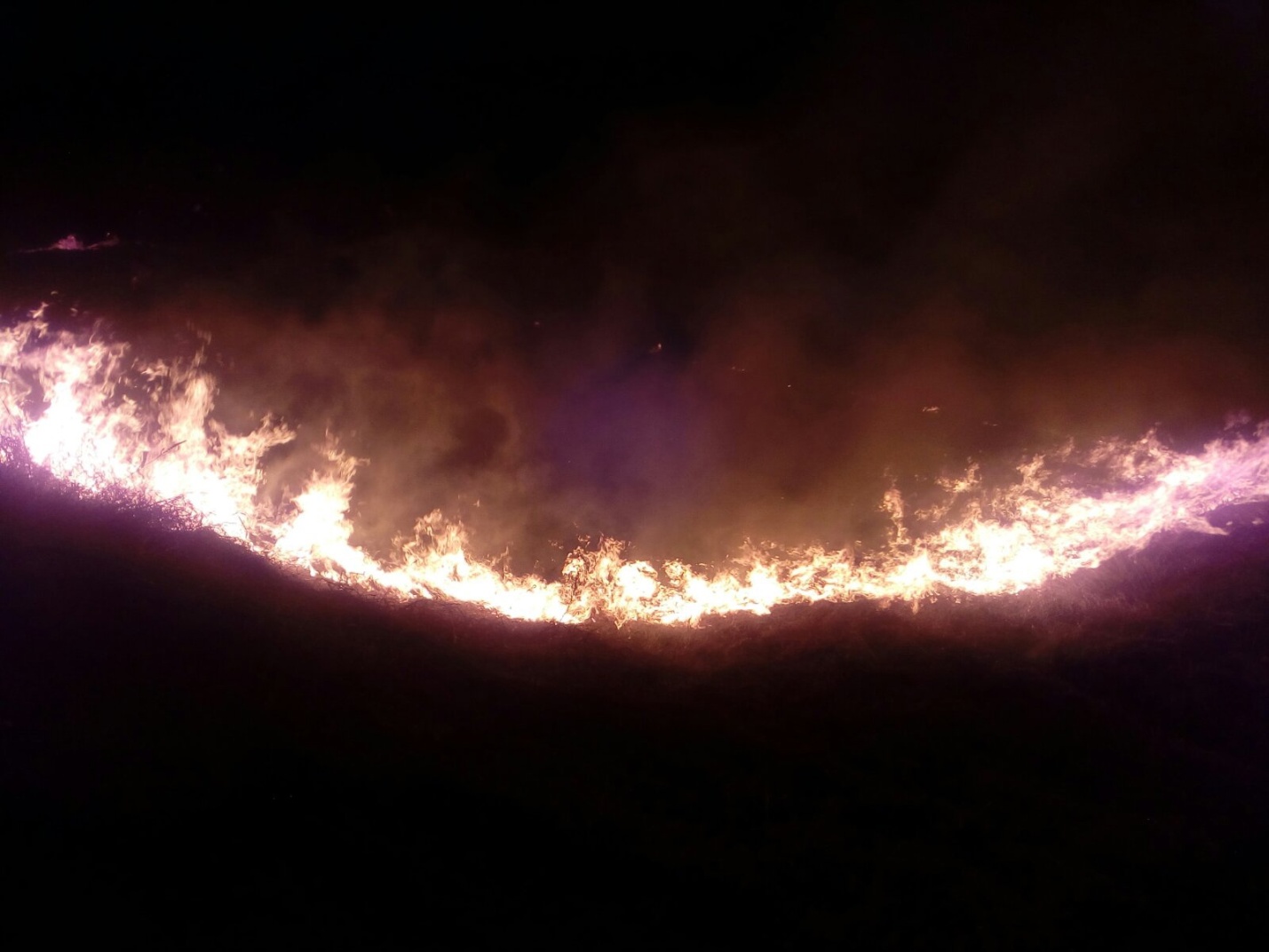 